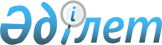 Об оказании дополнительной единовременной материальной помощи
					
			Утративший силу
			
			
		
					Постановление акимата Жалагашского района Кызылординской области от 19 июня 2012 года N 217. Зарегистрировано Департаментом юстиции Кызылординской области 27 июня 2012 года за N 10-6-214. Утратило силу постановлением акимата Жалагашского района Кызылординской области от 09 июля 2012 года N 248      Сноска. Утратило силу постановлением акимата Жалагашского района Кызылординской области от 09.07.2012 N 248.

      В соответствии с Законом Республики Казахстан от 28 апреля 1995 года "О льготах и социальной защите участников, инвалидов Великой Отечественной войны и лиц, приравненных к ним", статьей 4 Закона Республики Казахстан от 5 апреля 1999 года "О специальном государственном пособии в Республике Казахстан", подпунктом 14) пункта 1 статьи 31 Закона Республики Казахстан от 23 января 2001 года "О местном государственном управлении и самоуправлении в Республике Казахстан", статьями 5, 6, 7, 20 и решением Жалагашского районного маслихата от 23 апреля 2012 года N 5-2 "О внесений изменений и дополнений в решение Жалагашского районного маслихата от 20 декабря 2011 года N 51-1 "О бюджете района на 2012-2014 годы" (зарегистрировано в реестре государственной регистрации нормативных правовых актов 3 мая 2012 года за N 10-6-210) в целях оказания дополнительной единовременной материальной помощи акимат Жалагашского района ПОСТАНОВЛЯЕТ:



      1. Выплатить дополнительную единовременную материальную помощь

(взамен коммунальных выплат) лицам, проработавшие (прослужившие) не

менее шести месяцев с 22 июня 1941 года по 9 мая 1945 годы и не

награжденные орденами и медалями бывшего Союза ССР за самоотверженный

труд и безупречную воинскую службу в тылу в годы Великой Отечественной войны в размере 19 978 ( девятнадцать тысяч девятьсот семьдесят восемь) тенге до 31 июля 2012 года.



      2. Государственному учреждению "Отдел занятости и социальных

программ Жалагашского района" (Б. Ибраева) в порядке установленным

законодательством принять необходимые меры в целях исполнения настоящего постановления.



      3. Контроль за исполнением настоящего постановления возложить на заместителя акима района И. Болысбаева.



      4. Настоящее постановление вступает в силу со дня государственной регистрации в органах юстиции и вводится в действие со дня его первого официального опубликования.      Аким Жалагашского района                      С. Сермагамбетов
					© 2012. РГП на ПХВ «Институт законодательства и правовой информации Республики Казахстан» Министерства юстиции Республики Казахстан
				